                                                                                                                                                               ЗВІТ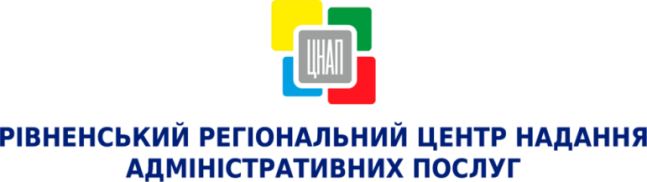 ПРО РОБОТУ УПРАВЛІННЯ ЗАБЕЗПЕЧЕННЯ НАДАННЯ АДМІНІСТРАТИВНИХ ПОСЛУГ                         РІВНЕНСЬКОЇ МІСЬКОЇ РАДИ ЗА ВЕРЕСЕНЬ 2017 РОКУ Назва секторуНазва секторуКількість наданих адміністративних послугКількість відмов у наданні адміністративних послугНадані консультаціїНадходження до бюджету, грн.АВОформлення та видача паспорта громадянина України та паспорта громадянина України для виїзду за кордон10 03813144556 664,00АВРеєстрація, зняття з реєстрації місця проживання на території м. Рівне 10 776-20247 085,00СВиконавчі органи Рівненської міської ради та інші суб’єкти надання адміністративних послуг1 9071911587247 421,74СУправління Державного земельного кадастру4306612280 834,07DДержавна реєстрація і юридичних осіб та фізичних осіб-підприємців1 241-16157 975,60ЕДержавна реєстрація речових прав на нерухоме майно та їх обтяжень1 861446193 392,80Всього  Всього  26 2532625 6771 083 373,21